ПРОЕКТ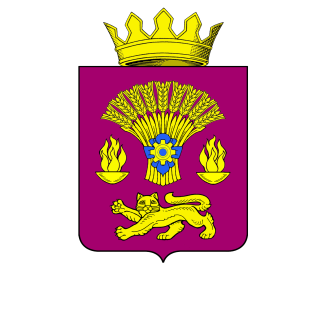 КОТОВСКАЯ  РАЙОННАЯ  ДУМАВОЛГОГРАДСКОЙ ОБЛАСТИРЕШЕНИЕот _________ 2022 г.								№ ____О согласовании муниципального имуществаКотовского муниципального района Волгоградской области, подлежащего передачи в безвозмездное пользование В соответствии с Уставом Котовского муниципального района Волгоградской области, решением Котовской районной Думы от 03 апреля 2018 года № 26-РД «Об утверждении Порядка управления и распоряжения имуществом, находящимся в муниципальной собственности Котовского муниципального района», Котовская районная Дума решила:1. Согласовать муниципальное имущество Котовского муниципального района Волгоградской области, подлежащее передаче в безвозмездное пользование Волгоградскому региональному отделению Всероссийской политической партии «ЕДИНАЯ РОССИЯ»:- часть встроенного нежилого помещения общей площадью 65,34 м2, балансовой стоимостью 86 708,32 (восемьдесят шесть тысяч семьсот восемь) рублей 32 копейки, расположенного по адресу: Волгоградская область, г. Котово, ул. Мира, д. 161.	2. Настоящее решение вступает в силу с момента его обнародования. И.о. главы Котовского муниципального района							Л.В. КомароваПояснительная запискак решению Котовской районной Думы «О согласовании муниципального имуществаКотовского муниципального района Волгоградской области, подлежащего передачи в безвозмездное пользование»Настоящий проект Решения Котовской районной Думы подготовлен в соответствии с письмом руководителя Регионального исполнительного комитета Волгоградского регионального отделения Всероссийской политической партии «ЕДИНАЯ РОССИЯ», с целью выделения помещения для размещения Котовского местного отделения Всероссийской политической партии «ЕДИНАЯ РОССИЯ» и в связи с окончанием срока действия договора безвозмездного пользования от 29.12.2017г.	В соответствии с пунктом 4 части 1 статьи 17.1 Федерального закона от 26.07.2006 N 135-ФЗ "О защите конкуренции", согласно которого предоставление прав владения и пользования муниципальным имуществом возможно без проведения торгов некоммерческим организациям, созданным в форме общественных организаций (в том числе политическим партиям), при условии осуществления ими деятельности, направленной на решение социальных проблем, развитие гражданского общества в Российской Федерации.Данная передача осуществляется в соответствии с п. 3.2.6. Порядка управления и распоряжения имуществом, находящимся в муниципальной собственности Котовского муниципального района, утвержденного решением Котовской районной Думы от 03 апреля 2018 года № 26-РД, к полномочиям Котовской районной Думы относится принятие решений о согласовании администрации Котовского муниципального района передачи имущества казны в безвозмездное пользование без торгов.Начальник отдела по АПК и имущественным отношениям					Л.В. Свиридова